НАКАЗм. КиївПро проведення Конкурсу на краще відкрите заняття із застосуванням іноземної мовиЗ метою активізації використання іноземної мови в освітньому процесі, підвищення результатів вивчення іноземної мови, мотивації викладачів до застосування іноземної мови в освітньому процесі, підвищення педагогічної, комунікативної і навчально-методичної кваліфікації викладачів, обміну досвідом, впровадження інноваційних освітніх технологійНАКАЗУЮ:Провести з 15 травня по 20 червня 2021 року Конкурс на краще відкрите заняття із застосуванням іноземної мови відповідно до Положення про Конкурс на краще відкрите заняття із застосуванням іноземної мови (далі – Положення).Затвердити журі Конкурсу у складі: Голова – Коляда О. П., проректор з освітньої діяльності.Заступник голови – Веденєєва О.А., начальник управління освітньої діяльності.Секретар – Міщанюк О.В., провідний фахівець відділу методичної роботи.Члени:проректор з міжнародної та наукової діяльність Давиденко Г.В.;начальник управління наукової та міжнародної діяльності Гребенюк А.О.;керівники навчально-виховних підрозділів базової структури Адирхаєв С. Г., Барна Н. В., Малишев В. В., Мовчан В.О., Нестеренко С. С., Самарай В.П., Смолянова С.І., Терещенко А. Л.;завідувач кафедри української мови та літератури, іноземних мов і перекладу Єнг І.С.;начальник відділу методичної роботи Баула В.М.Керівникам навчально-виховних підрозділів університету, завідувачам кафедр/головам циклових комісій:ознайомити з наказом викладачів та забезпечити їх участь у Конкурсі відповідно до вимог, зазначених у Положенні;матеріали для участі в Конкурсі надсилати до 31 травня 2021 року Конкурсній комісії на пошту nmviddil@ukr.net або за адресою вул. Львівська, 23, корп. 3, кім. 410.Засідання журі для визначення переможців провести до 20 червня 2021 року.Контроль за виконанням даного наказу покласти на проректора з освітньої діяльності Коляду О.П. Президент									Петро ТАЛАНЧУК Погоджено:Проректор з освітньої діяльності					Оксана КОЛЯДАНачальник відділу методичної роботи				Вікторія БАУЛАВідкритий міжнародний    УНІВЕРСИТЕТ   розвитку людини                                  "УКРАЇНА"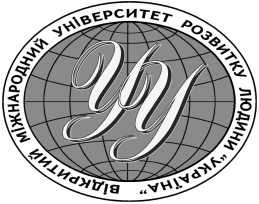   Open   International             UNIVERSITY of Human Development                               "UKRAINE"«11» травня 2021 року№ ______